Publicado en Barcelona el 21/02/2018 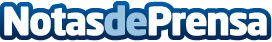 Housfy recibe 1 millón de euros para impulsar su crecimientoLa PropTech ha vendido pisos por un valor total de 47.500.000€. Housfy, que opera en las provincias de Madrid y Barcelona, vende dos viviendas diarias y ha conseguido ahorrar un total de 2 millones de euros en comisiones a sus clientes
Datos de contacto:Víctor CasellasPR  l  victor.casellas@gmail.com  l  www.housfy.com609534403Nota de prensa publicada en: https://www.notasdeprensa.es/housfy-recibe-1-millon-de-euros-para-impulsar Categorias: Inmobiliaria Finanzas Madrid Cataluña Emprendedores E-Commerce Recursos humanos Dispositivos móviles http://www.notasdeprensa.es